Отчет о мероприятиях в муниципальном бюджетном дошкольном общеобразовательном учреждение "Детский сад № 45 общеразвивающего вида с приоритетным осуществлением деятельности по физическому направлению развития детей"по противодействию коррупции в первом квартале 2017 года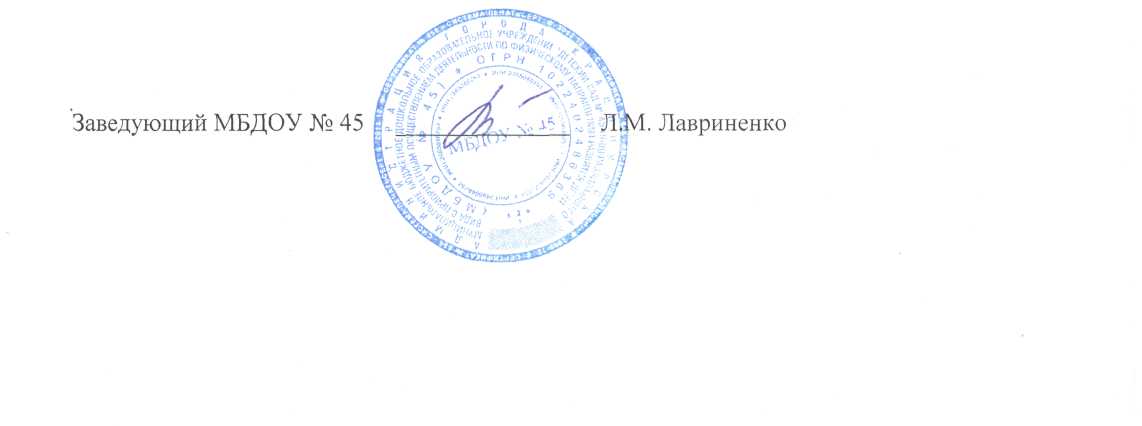 РОССИЙСКАЯ ФЕДЕРАЦИЯмуниципальное бюджетное дошкольное образовательное учреждение"Детский сад № 45 общеразвивающего видас приоритетным осуществлением деятельностипо физическому направлению развития детей"660125, Россия, Красноярский край, город Красноярск, ул. 9 Мая, д.16 а тел. (3912)  20-46-15,   dou_45@mail.ru, сайт http://kras-dou.ru/45/ ОГРН  1022402486369, ОКПО 41070432  ИНН/ КПП 2465040754/ 246501001Наименование мероприятияОтметка выполненияНаличие утвержденных планов мероприятий по противодействию коррупции в 2017 годуИмеется  План мероприятий по противодействию коррупции на 2017г. с внесенными изменениями приказ № 54 от 21.02.2017Организация изучения плана противодействия коррупции сотрудниками МБДОУСотрудники ознакомлены с Планом противодействия коррупции на общем собрании трудового коллектива  21.02.2017)Проведение анализа результатов рассмотрения обращений правоохранительных, контрольных и надзорных органов по вопросам нарушения законодательства в области противодействия коррупции и выявленных нарушений в целях своевременного устранения причин и условий, способствующих их совершениюОбращений  правоохранительных, контрольных и надзорных органов по вопросам нарушения законодательства в области противодействия коррупции  не поступало, нарушений не выявленоРазмещение на официальных интернет-сайтах учреждений и в местах приема граждан информации о работе «телефона доверия» администрации города, а также  иных материалов антикоррупционной пропаганды На  официальном  интернет-сайте МБДОУ и на информационных стендах в группах МБДОУ размещены «Телефоны доверия», Федеральное  и краевое законодательство, «Кодекс профессиональной этики работников МБДОУ № 45», «Положение о комиссии по урегулированию споров между участниками образовательных отношений», «Коррупциогенная карта рабочего места руководителя», памятки по противодействию коррупцииНазначение лиц, ответственных за работу по противодействию коррупцииЛица, ответственные за работу по противодействию коррупции: заместители заведующего по УВР и АХРРассмотрение вопросов исполнения законодательства о противодействии коррупции, плана противодействия коррупции за первый квартал 2017 года на заседаниях коллегиальных органов управления учрежденийОбщее  собрание трудового коллектива -1, заседание родительского комитета-1;   заседание комиссии по противодействию коррупции -1, педагогическая планерка -2)Анализ обращений граждан в ходе их рассмотрения на предмет наличия информации о признаках коррупции в учрежденияхОбращений  граждан на предмет наличия информации о признаках коррупции не поступалоОбеспечение своевременности, полноты и качества принимаемых мер по представлениям прокурора об устранении нарушений законодательства за первый квартал 2017 года учреждениями, которым вносились акты прокурорского реагированияПредставлений о нарушении законодательства  не поступалоПроведение анализа результатов рассмотрения обращений правоохранительных, контрольных и надзорных органов по вопросам нарушения законодательства в области противодействия коррупции и выявленных нарушений в целях своевременного устранения причин и условий, способствующих их совершениюОбращений  правоохранительных, контрольных и надзорных органов по вопросам нарушения законодательства в области противодействия коррупции не поступалоАнализ публикаций и сообщений в средствах массовой информации и принятие по ним мер по своевременному устранению выявленных нарушенийАнализ публикаций и сообщений в средствах массовой информации проводится регулярноОбеспечение своевременности, полноты и качества принимаемых мер по протестам и требованиям прокурора за первый квартал 2017 года учреждениями, которым вносились акты прокурорского реагированияТребований не поступалоПроведение служебных проверок в связи с поступившими обращениями граждан и организаций, содержащими информацию о признаках коррупции в учреждениях учреждениями, к которым поступали указанные обращения за первый квартал 2017 года Обращений  граждан и организаций, содержащих информацию о признаках коррупции в учреждениях, не поступалоОбеспечение утверждения и поддержание в актуальном состоянии регламентов предоставления муниципальных услуг, оказываемых учреждениямиМБДОУ имеет регламенты предоставления муниципальных услуг. Информирование родителей (законных представителей) о правилах приема в МБДОУ, об оказании образовательных услуг на собраниях, информационных стендах. Изменений не вносилось.Наличие кодекса этики и служебного поведения работников в учрежденияхНаличие кодекса этики и служебного поведения работников в МБДОУ. Контроль за соблюдением сотрудниками «Правил внутреннего трудового распорядка», «Кодекса профессиональной этики»Размещение на информационном стенде, информации о премировании работников МБДОУ № 45 (грамоты, благодарственные письма)Информация размещается регулярноНаличие локальных нормативных актов по вопросам предотвращения и урегулирование конфликта интересов в учреждениях Наличие  локальных нормативных актов по вопросам предотвращения и урегулирование конфликта интересов в МБДОУ (Положения «О комиссии по урегулированию споров между участниками образовательных отношений»,  «О нормах профессиональной этики сотрудников МБДОУ № 45», «О комиссии по трудовым спорам (КТС) в МБДОУ № 45», «О персональных данных работников МБДОУ № 45»Соблюдение условий, процедур и механизмов государственных и муниципальных закупокУсловия, процедуры и механизмы государственных и муниципальных закупок соблюдаютсяОсуществление контроля за финансово-хозяйственной деятельностью образовательного учрежденияКонтроль  за финансово-хозяйственной деятельностью образовательного учреждения осуществляется регулярноНедопущение составления неофициальной отчетности и использования поддельных документовСоставление неофициальной отчетности и использование поддельных документов не допускалось